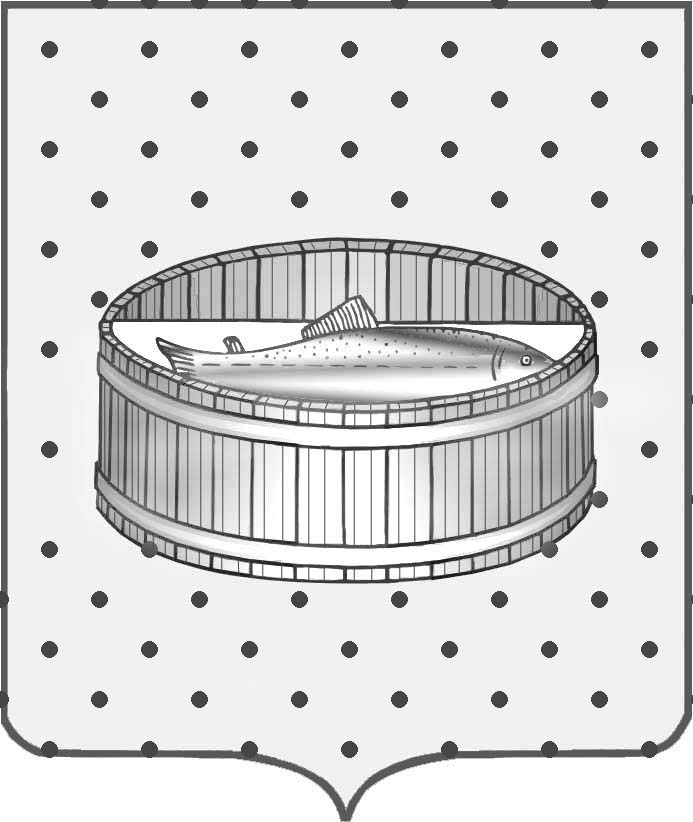 Ленинградская областьАдминистрацияЛужского муниципального районаПостановление	От  02 июня 2015 г.  №  1533	О внесении изменений 	в постановление от 22.10.2014 № 3611	В целях оптимизации работы по созданию условий для устойчивого функционирования и развития малого и среднего предпринимательства и его вклада в решение задач социально-экономического развития Лужского городского поселения на 2015 год и плановый период 2016-2017 годы, в соответствии с решением Совета депутатов Лужского муниципального района от 22 декабря 2014г. № 34 «О бюджете Лужского муниципального района Ленинградской области на 2015 год и на плановый период 2016 и 2017 годов», администрация Лужского муниципального района  п о с т а н о в л я е т:	1. Внести изменения в приложение к постановлению администрации Лужского муниципального района от 22.10.2014 № 3611 «О муниципальной программе «Развитие и поддержка малого и среднего предпринимательства в Лужском городском поселении на 2015 год и плановый период 2016-2017 годы» (далее - постановление):	1.1. Паспорт муниципальной программы «Развитие и поддержка малого и среднего предпринимательства в Лужском городском поселении на 2015 год и плановый период 2016-2017 годы» (далее - программа) читать в новой редакции (приложение 1).	1.2. Раздел 3 программы «Основные ожидаемые конечные результаты и показатели (индикаторы) эффективности, сроки и этапы реализации муниципальной программы» читать в новой редакции (приложение 2).	1.3. Раздел 4 программы «Информация о ресурсном обеспечении муниципальной программы» читать в новой редакции (приложение 3).	1.4. Приложение 1 к муниципальной программе «План мероприятий муниципальной программы «Развитие и поддержка малого и среднего предпринимательства в Лужском городском поселении на 2015 год и плановый период 2016-2017 годы» читать в новой редакции (приложение 4).	1.5.	Приложение 2 к муниципальной программе «Прогнозные значения показателей (индикаторов) реализации муниципальной программы «Развитие и поддержка малого и среднего предпринимательства в Лужском городском поселении на 2015 год и плановый период 2016-2017 годы» читать в новой редакции (приложение 5).	2.	Контроль за исполнением постановления возложить на исполняющего обязанности первого заместителя главы администрации Лужского муниципального района Годова С.А.Глава администрацииЛужского муниципального района					О.М. МалащенкоРазослано: КЭРиАПК – 4 экз., ОБУ, КФ, СДЦ, прокуратура.								Приложение 1 								к постановлению администрации								от 02.06.2015 № 1533ПАСПОРТ Муниципальной программы«Развитие и поддержка малого и среднего предпринимательства в Лужском городском поселении на 2015 год и плановый период 2016-2017годы»                                   	Приложение 2 								к постановлению администрации								от 02.06.2015 № 15333. Основные ожидаемые конечные результаты и показатели (индикаторы) эффективности, сроки и этапы реализации муниципальной программыПрирост количества субъектов малого и среднего предпринимательства, осуществляющих деятельность на  территории Лужского городского поселения  к 2017году  на 13%Количество участников Дня предпринимателя до 35 человек  к 2017 годуКоличество  конкурсов профессионального мастерства -3 в годКоличество обучающих семинаров для молодежи – 6 за период реализации программыКоличество опубликованных информационно-справочных материалов – до 2 в год к 2017 годуКоличество участников конкурса  по Новогоднему оформлению объектов малого и среднего предпринимательства  до 15 участников к 2017 году                                                                                                     								Приложение 3 								к постановлению администрации								от 02.06.2015 № 15334. Информация о ресурсном обеспечении муниципальной программы 	Объем финансирования Программы на проведение мероприятий за счет средств местного бюджета Лужского муниципального района составляет 1250,00 тыс.руб., в том числе:        в 2015 году – 350,00 тыс.руб        в 2016 году – 450,00 тыс.руб        в 2017 году – 450,00 тыс.руб      Объемы финансирования программы на очередной финансовый год за счет средств местного бюджета Лужского муниципального района определяются Решением о бюджете Лужского муниципального района на очередной финансовый год и устанавливаются не ниже финансирования предыдущего года с учетом коэффициентов инфляции и роста объемов производства.Настоящий Порядок регламентирует предоставление средств местного бюджета ЛМР на реализацию мероприятий программы. Выплата средств осуществляется согласно порядка финансирования , утверждаемого Постановлением администрации Лужского муниципального района по методике, ставкам и в пределах ассигнований, выделенных на соответствующий финансовый год.Информация о ресурсном обеспечении программы по годам реализации и источникам финансирования представлена в приложении 1 муниципальной программы.Приложение 4к постановлению администрацииот 02.06.2015 № 1533ПЛАНмероприятий муниципальной программы «Развитие и поддержка малого и среднего предпринимательства в Лужском городском поселении на 2015год и плановый период 2016-2017годы»								Приложение 5								к постановлению администрации  								от 02.06.2015 № 1533Прогнозные значения показателей (индикаторов) реализации муниципальной программы «Развитие и поддержка малого и среднего предпринимательства в Лужском городском поселении на 2015 год и плановый период 2016-2017годы»Полное наименованиеРазвитие и поддержка малого и среднего предпринимательства в Лужском городском поселении на 2015год и плановый период 2016-2017годы»Ответственный исполнитель муниципальной программы- Отдел аналитической работы и прогнозирования  комитета экономического развития и агропромышленного комплекса  администрации Лужского муниципального районаСоисполнители муниципальной программыотсутствуютУчастники муниципальной программы- Отдел аналитической работы и прогнозирования  комитета экономического развития и агропромышленного комплекса администрации Лужского муниципального района- Муниципальный фонд поддержки развития экономики и предпринимательства в Лужском районе  «Социально-деловой центр»- субъекты малого и среднего предпринимательстваПодпрограммыНе предусмотреныПрограммно – целевые инструменты муниципальной программы Не предусмотреныЦель муниципальной программыСоздание условий для устойчивого функционирования и развития малого и среднего предпринимательства и увеличение его вклада в решение задач социально-экономического развития Лужского городского поселенияЗадачи муниципальной программы- Формирование благоприятной внешней среды для развития предпринимательства- Развитие деловой активности  населения Лужского  муниципального района  за счет повышения интереса к предпринимательской  деятельности- Улучшение стартовых условий для предпринимательской деятельности  представителям социально незащищенных слоев населения и молодежи- Облегчение доступа субъектов  малого и среднего предпринимательства  к  финансовым ресурсам- Совершенствование  информационно-консультационной  поддержки  субъектов  малого и среднего предпринимательства путем расширения  видов и качества услуг  оказываемых  муниципальным фондом поддержки развития «Социально-делового центра»- Популяризация и пропаганда идей малого и среднего предпринимательства, формирование среди населения положительного имиджа предпринимательстваЦелевые индикаторы и показатели муниципальной программы Прирост количества субъектов малого и среднего предпринимательства, осуществляющих деятельность на  территории Лужского городского поселения Количество участников Дня предпринимателя Количество  конкурсов профессионального мастерстваКоличество обучающих семинаровКоличество опубликованных информационно-справочных материаловКоличество участников конкурса  по Новогоднему оформлению объектов малого и среднего предпринимательстваЭтапы и сроки реализациимуниципальной программы2015-2017 годыРеализация в один этапОбъемы бюджетных ассигнований муниципальной программыОбщий объем финансирования Программы составляет: 1250,00 тыс. рублей,в 2015г-350 тыс.руб.в 2016г-450 тыс.рубв 2017г – 450 тыс.руб Ожидаемые результаты реализации муниципальной программыПрирост количества субъектов малого и среднего предпринимательства, осуществляющих деятельность на  территории Лужского городского поселения  к 2017году  на 13%Количество участников Дня предпринимателя до 35 человек к 2017годуКоличество  конкурсов профессионального мастерства -3 в годКоличество обучающих семинаров для молодежи – 6 за период реализации программыКоличество опубликованных информационно-справочных материалов – до 2 в год к 2017годуКоличество участников конкурса  по Новогоднему оформлению объектов малого и среднего предпринимательства – до15 участников к 2017году№п/пНаименование объекта, мероприятияСрок финансированияИсточники и объемы финансирования (тыс.руб.)Источники и объемы финансирования (тыс.руб.)Источники и объемы финансирования (тыс.руб.)ВсегоИндикаторы реализацииГлавный распорядитель бюджетных средствРаспорядитель  (получатель) бюджетных средств Исполнители  мероприятий№п/пНаименование объекта, мероприятияСрок финансированияСредства                    бюджетаЛужского городского поселенияСредства областного бюджетаПрочие источникиВсегоИндикаторы реализацииГлавный распорядитель бюджетных средствРаспорядитель  (получатель) бюджетных средств Исполнители  мероприятий12345678910Нормативно-правовое  обеспечение программыНормативно-правовое  обеспечение программыНормативно-правовое  обеспечение программыНормативно-правовое  обеспечение программыНормативно-правовое  обеспечение программыНормативно-правовое  обеспечение программыНормативно-правовое  обеспечение программыНормативно-правовое  обеспечение программыНормативно-правовое  обеспечение программыНормативно-правовое  обеспечение программы1.1.Информирование, консультирование предпринимателей Лужского городского поселения по проблемам организации и ведения бизнеса2015-2017ггФинансирование не предусмотрено Прирост количества субъектов  малого и среднего предпринимательства, осуществляющих деятельность на территории Лужского городского поселения1.2.Мониторинг законодательства, разработка и приведение в соответствие действующих нормативно-правовых актов2015-2017ггФинансирование не предусмотреноПрирост количества субъектов  малого и среднего предпринимательства, осуществляющих деятельность на территории Лужского городского поселения Мероприятия поддержки и развития предпринимательской деятельности Мероприятия поддержки и развития предпринимательской деятельности Мероприятия поддержки и развития предпринимательской деятельности Мероприятия поддержки и развития предпринимательской деятельности Мероприятия поддержки и развития предпринимательской деятельности Мероприятия поддержки и развития предпринимательской деятельности Мероприятия поддержки и развития предпринимательской деятельности Мероприятия поддержки и развития предпринимательской деятельности Мероприятия поддержки и развития предпринимательской деятельности Мероприятия поддержки и развития предпринимательской деятельности2.1.Подготовка информационных материалов, освещающих вопросы развития малого и среднего предпринимательства в Лужском городском поселении, направленных на формирование позитивного образа предпринимателя 2015-2017ггФинансирование не предусмотреноПрирост количества субъектов  малого и среднего предпринимательства, осуществляющих деятельность на территории Лужского городского поселения2.2.Проведение Дня предпринимателя201520162017190250250190250250Количество участников Дня предпринимателяАдминистрация Лужского муниципального районаАдминистрация Лужского муниципального района2.3.Участие в Областных конкурсах профессионального мастерства201520162017808080808080Количество  конкурсов профессионального мастерстваАдминистрация Лужского муниципального районаАдминистрация Лужского муниципального района2.4.Организация обучающих семинаров « Развитие малого и среднего предпринимательства в молодежной среде».2016201740404040Количество обучающих семинаров для молодежиАдминистрация Лужского муниципального районаАдминистрация Лужского муниципального района2.5.Издание информационно-справочных материалов  по предпринимательству201520162017404040404040Количество опубликованных информационно-справочных материалов Администрация Лужского муниципального районаАдминистрация Лужского муниципального района2.6.Проведение конкурса по  Новогоднему оформлению объектов малого и среднего предпринимательства201520162017404040404040Количество участников конкурса по Новогоднему оформлению объектов малого и среднего предпринимательстваАдминистрация Лужского муниципального районаАдминистрация Лужского муниципального районаИтого по разделу201520162017350450450350450450Мониторинг развития малого и среднего предпринимательстваМониторинг развития малого и среднего предпринимательстваМониторинг развития малого и среднего предпринимательстваМониторинг развития малого и среднего предпринимательстваМониторинг развития малого и среднего предпринимательстваМониторинг развития малого и среднего предпринимательстваМониторинг развития малого и среднего предпринимательстваМониторинг развития малого и среднего предпринимательстваМониторинг развития малого и среднего предпринимательстваМониторинг развития малого и среднего предпринимательства3.1.Мониторинг развития малого и среднего предпринимательства2015-2017ггФинансирование не предусмотреноПрирост количества субъектов  малого и среднего предпринимательства, осуществляющих деятельность на территории Лужского городского поселения3.2.Формирование ежегодного перечня малых и средних предприятий2015-2017ггФинансирование не предусмотреноПрирост количества субъектов  малого и среднего предпринимательства, осуществляющих деятельность на территории Лужского городского поселенияВсего по программе201520162017350450450350450450№Наименование показателяЕдиницы измеренияЗначение показателейЗначение показателейЗначение показателейЗначение показателей№Наименование показателяЕдиницы измерения2014 год2015 год2016 год2017 год1.Прирост количества субъектов малого и среднего предпринимательства, осуществляющих деятельность на  территории Лужского городского поселения ( к 2014 году)%911132.Количество участников Дня предпринимателяЕд.253035353.Количество  конкурсов профессионального мастерстваЕд.33334.Количество обучающих семинаров для молодежиЕд.30335.Количество опубликованных информационно-справочных материаловЕд.12226.Количество участников конкурса  по Новогоднему оформлению объектов малого и среднего предпринимательстваЕд.12131515